ใบเสนอประวัติเพื่อรับการพิจารณากิตติมศักดิ์คำแนะนำ-กรุณากรอกข้อความด้วยลายมือหรือพิมพ์ กรุณาแนบหลักฐานต่างๆประกอบ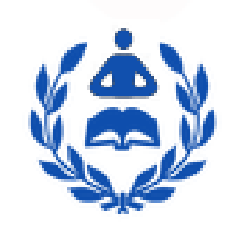 International University of MoralityHonorary Biography FormInternational University of MoralityHonorary Biography FormName of candidate in English ชื่อ:Name of candidate in English ชื่อ:Degree submitted for ระดับ: ( ) Doctorate degree  ( ) Master degree  Contact address ที่อยู่: Contact address ที่อยู่: สาขาที่ตรงกับประวัติ:( ) Morality Administration( ) Morality Agricultural Administration ( ) Morality Business Administration( ) Morality Business Education( ) Morality Community Administration( ) Morality Counseling( ) Morality Education( ) Morality Educational Administration( ) Morality Fine Arts( ) Morality Governmental Administration( ) Morality Health Administration( ) Morality Health Education( ) Morality Hotel Administration( ) Morality Industrial Administration( ) Morality Media Communications( ) Morality Monastery Administration( ) Morality Music( ) Morality Public Administration( ) Morality Religious Education( ) Morality Service Administration( ) Morality Social Works( ) Morality Sports Administration( ) Morality Sports Education( ) Morality TheologyPostcode รหัสไปรษณีย์:Postcode รหัสไปรษณีย์:สาขาที่ตรงกับประวัติ:( ) Morality Administration( ) Morality Agricultural Administration ( ) Morality Business Administration( ) Morality Business Education( ) Morality Community Administration( ) Morality Counseling( ) Morality Education( ) Morality Educational Administration( ) Morality Fine Arts( ) Morality Governmental Administration( ) Morality Health Administration( ) Morality Health Education( ) Morality Hotel Administration( ) Morality Industrial Administration( ) Morality Media Communications( ) Morality Monastery Administration( ) Morality Music( ) Morality Public Administration( ) Morality Religious Education( ) Morality Service Administration( ) Morality Social Works( ) Morality Sports Administration( ) Morality Sports Education( ) Morality TheologyCountry (in English):Country (in English):สาขาที่ตรงกับประวัติ:( ) Morality Administration( ) Morality Agricultural Administration ( ) Morality Business Administration( ) Morality Business Education( ) Morality Community Administration( ) Morality Counseling( ) Morality Education( ) Morality Educational Administration( ) Morality Fine Arts( ) Morality Governmental Administration( ) Morality Health Administration( ) Morality Health Education( ) Morality Hotel Administration( ) Morality Industrial Administration( ) Morality Media Communications( ) Morality Monastery Administration( ) Morality Music( ) Morality Public Administration( ) Morality Religious Education( ) Morality Service Administration( ) Morality Social Works( ) Morality Sports Administration( ) Morality Sports Education( ) Morality Theologyโทร :โทร :สาขาที่ตรงกับประวัติ:( ) Morality Administration( ) Morality Agricultural Administration ( ) Morality Business Administration( ) Morality Business Education( ) Morality Community Administration( ) Morality Counseling( ) Morality Education( ) Morality Educational Administration( ) Morality Fine Arts( ) Morality Governmental Administration( ) Morality Health Administration( ) Morality Health Education( ) Morality Hotel Administration( ) Morality Industrial Administration( ) Morality Media Communications( ) Morality Monastery Administration( ) Morality Music( ) Morality Public Administration( ) Morality Religious Education( ) Morality Service Administration( ) Morality Social Works( ) Morality Sports Administration( ) Morality Sports Education( ) Morality Theologyประวัติการทำงานประวัติการทำงานประวัติการทำงานกิจกรรมด้านการกุศล ช่วยเหลือสังคม คุณธรรม ศาสนา ที่เคยกระทำมาในอดีต กิจกรรมด้านการกุศล ช่วยเหลือสังคม คุณธรรม ศาสนา ที่เคยกระทำมาในอดีต กิจกรรมด้านการกุศล ช่วยเหลือสังคม คุณธรรม ศาสนา ที่เคยกระทำมาในอดีต บุคคลที่สามารถอ้างอิงได้ และเบอร์โทรบุคคลที่สามารถอ้างอิงได้ และเบอร์โทรบุคคลที่สามารถอ้างอิงได้ และเบอร์โทร